МИНИСТЕРСТВО ОБЩЕГО И ПРОФЕССИОНАЛЬНОГО ОБРАЗОВАНИЯ СВЕРДЛОВСКОЙ ОБЛАСТИГосударственное бюджетное общеобразовательное учреждение Свердловской области, реализующееадаптированные основные общеобразовательные программы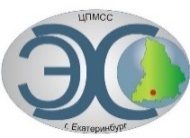 «Центр психолого-медико-социального сопровождения «Эхо»ГБОУ СО «ЦПМСС «Эхо»ПОЛОЖЕНИЕо VII Межрегиональной дистанционной Олимпиаде по информатике для обучающихся с нарушенным слухом1. Общие положения1.1. Настоящее Положение о VII Межрегиональной дистанционной олимпиаде по информатике для обучающихся с нарушенным слухом, (далее – Положение), определяет порядок организации и проведения олимпиады, её организационное и методическое обеспечение, порядок участия в олимпиаде, определения победителей и призёров.1.2. Настоящее Положение разработано на основе Федерального закона Российской Федерации «Об образовании»; «Порядка проведения олимпиад школьников», утверждённого приказом Минобрнауки России 22.10.2007 г. № 285 с изменениями и дополнениями.1.3. Основными целями олимпиады по информатике являются:— выявление одарённых, эрудированных обучающихся с ограниченными возможностями здоровья, раскрытие их интеллектуального потенциала;— предоставление обучающимся возможности адекватной оценки уровня собственных знаний по предмету на фоне результатов сверстников;— развитие учебной мотивации путём поощрения значимых личных достижений обучающихся;— поддержка усилий образовательных учреждений в сфере профессионального самоопределения обучающихся;— развитие взаимодействия между педагогами и обучающимися общеобразовательных учреждений, реализующих адаптированные основные общеобразовательные программы, активизация работы профессиональных сообществ учителей;— привлечение внимания общественности, учителей, родителей к активной работе со школьниками с нарушенным слухом;— выявление, развитие у обучающихся творческих способностей и повышение познавательного интереса к углубленному изучению информатики.1.4. Организатором олимпиады выступает ГБОУ СО ЦПМСС «Эхо» (далее — Организатор).1.5. Участники олимпиады:К участию в олимпиаде допускаются обучающиеся 8, 9 классов общеобразовательных учреждений для детей с нарушенным слухом.  Количество участников не ограничено.Рабочий язык проведения олимпиады — русский.1.6. Олимпиада является открытым мероприятием. Информация о проведении олимпиады, правилах участия и итогах размещается на сайте ГБОУ СО ЦПМСС «Эхо» (центрэхо.рф — Новости — Наши новости).1.8. Финансовое обеспечение олимпиады производится из средств ГБОУ СО ЦПМСС «Эхо». Плата за участие в олимпиаде не предусмотрена.1.9. Олимпиада по информатике проводится 19.04.2017 дистанционно в режиме on-line.2. Организационно-методическое и информационное обеспечение олимпиадыКоординацию, организационно-методическое обеспечение и проведение олимпиады осуществляет Организатор.Для проведения олимпиады Организатор создаёт оргкомитет, методическую комиссию, жюри и апелляционную комиссию (в случае необходимости).Организация работы и делопроизводства исполнительных органов олимпиады строится на основе соблюдения прав личности и требований к проведению олимпиад.2.1. Организационный комитет Олимпиады:— устанавливает сроки проведения олимпиады;—определяет форму проведения олимпиады и осуществляет её организационно-методическое обеспечение;— разрабатывает информационное письмо и положение по олимпиаде;— обеспечивает непосредственное проведение олимпиады;— формирует составы методической комиссии, апелляционной комиссии и жюри олимпиады из числа наиболее опытных и квалифицированных педагогических работников Центра;— рассматривает совместно с методической комиссией и жюри олимпиады апелляции участников олимпиады и принимает окончательное решение по результатам их рассмотрения;— утверждает список победителей и призёров олимпиады;— награждает победителей и призёров олимпиады.Состав организационного комитета олимпиады:Мусина Ксения Александровна, заместитель директора по учебно-воспитательной работе  ООО ГБОУ СО «ЦПМСС «Эхо», тел. (343) 257-37-68;Могильчак Вадим Владленович, учитель информатики ГБОУ СО «ЦПМСС «Эхо», тел. 8-950-191-43-22;Романов Дмитрий Викторович, технический специалист ГБОУ СО «ЦПМСС «Эхо», тел. (343) 257-37-68, 257-02-38; 2.2. Методическая комиссия Олимпиады:— определяет тему олимпиады;— разрабатывает материалы заданий для олимпиады;— вносит предложения в оргкомитет по вопросам, связанным с совершенствованием организации, проведения и методического обеспечения олимпиады;— разрабатывает критерии и методики оценки выполненных заданий олимпиады;— представляет в оргкомитет отчёт об итогах проведения олимпиады.Состав методической комиссии:Могильчак Вадим Владленович, учитель информатики ГБОУ СО «ЦПМСС «Эхо», тел. 8 (950) 191-43-22;Уфимцев Сергей Григорьевич, учитель математики ГБОУ СО «ЦПМСС «Эхо», тел. 8 (912) 230-90-11;Носаченко Ольга Юрьевна, педагог дополнительного образования Государственное бюджетное учреждение Свердловской области «Центр психолого-педагогической, медицинской и социальной «Ресурс», тел. 8 (922) 617-89-65;2.3. Жюри Олимпиады:— проводит проверку поступивших работ участников олимпиады;— готовит протоколы результатов олимпиады;— определяет кандидатуры победителей и призёров Олимпиады;— осуществляет иные функции в соответствии с Положением об Олимпиаде.Состав жюри:Могильчак Вадим Владленович, учитель информатики ГБОУ СО «ЦПМСС «Эхо», тел. 8 (950) 191-43-22;Серёгина Ирина Ивановна, заместитель директора по коррекционному образованию ГБОУ СО «ЦПМСС «Эхо», (343) 251-42-34, 8 (912) 216-36-57;Мусина Ксения Александровна, заместитель директора по учебно-воспитательной работе ГБОУ СО «ЦПМСС «Эхо», тел. (343) 257-37-68;Уфимцев Сергей Григорьевич, учитель математики ГБОУ СО «ЦПМСС «Эхо», тел. (912) 230-90-11;Носаченко Ольга Юрьевна, педагог дополнительного образования Государственное бюджетное учреждение Свердловской области «Центр психолого-педагогической, медицинской и социальной помощи «Ресурс», тел. 8 (922) 617-89-65.3. Порядок организации и проведения Олимпиады.3.1. Олимпиада проводится 19 апреля 2017 г. дистанционно с 9.00 до 10.00 (время московское).Подключиться к видеотрансляции необходимо в 8.45 (время московское), опоздание более чем на 10 мин. является основанием для отказа от участия в Олимпиаде.3.2. Пробная видеотрансляция состоится 13.04.2017 года в 8.30 (время московское).Участие в пробном сеансе видеотрансляции является подтверждением вашего участия в Олимпиаде.До 27 марта 2017 года на сайте ГБОУ СО "ЦПМСС Центра «Эхо» будут выложены примерные задания Олимпиады.Задания состоят из 17 тестовых вопросов, с разными формами опроса (с выбором одного ответа, с множественным выбором, с вводом текстового ответа, на установление соответствия и т.д.), включающих такие темы, как:имена файловой системы, количество информации, сортировка баз данных, алгоритмы, языки программирования, программирование, HTML, форматы файлов,поиск и замена в текстовом редакторе, модели.В комплекте с заданиями идут тренировочные бланки для внесения ответов «Бланки ответов». Участники Олимпиады должны уметь заполнять «Бланки ответов»: переносить ответы на задания в таблицу ответов, разборчиво записывать название школы и личные данные. 3.4. Технические средства необходимые для участия в олимпиаде: компьютер, принтер, сканер, веб-камера, программа TrueConf Client (инструкция по установке прилагается);3.5. Технические требования к компьютерному оборудованию и сети ОО: Операционная система: Microsoft Windows 7/8/8.1/10, Mac OS X 10.7.5+, Ubuntu 12.04+, Debian 7.2.0+  .
Процессор: Intel Core 2 Duo, i3, i5, i7 (от 2.5 GHz), AMD Athlon II иPhenom II (от 3.0 GHz)Оперативная память: 2 GB.      Видеокарта: совместимая с DirectX 9c (512 MB)Сеть: от 1 Мбит/с в обоих направлениях. Камера: возможность трансляции видео в HD разрешением (1280х720) и 30 кадров в секунду. 3.4. Требования к организации олимпиады в ОО:Тестирование проходит в помещении школы, под руководством ответственного педагога-куратора.Участник олимпиады выполняет все задания самостоятельно, без какого-либо вмешательства сторонних лиц (запрещается разъяснение смысла задания, толкование незнакомых слов и т.п.).Участник может пользоваться бумагой для записи и чёрной гелевой ручкой. После тестирования все записи сдаются ответственному лицу.Участники должны сидеть по одному за партой и хорошо просматриваться на мониторе.В день Олимпиады педагоги-кураторы получают задания на указанный в заявке адрес электронной почты, распечатывают и раздают участникам. После выполнения заданий, до установленного регламентом времени (10.00. - время московское), бланки с ответами необходимо отсканировать и прислать на e-mail: olimp_centrecho@mail.ru с пометкой «Олимпиадные задания по информатике». Все действия участников олимпиады, а также действия педагогов (ассистентов) от момента получения задания до момента отправки сканов с ответами на указанный адрес должны чётко просматриваться членами жюри на мониторе!3.7. В случае возникновения технических неполадок, результатом которых может стать прерывание видео и (или) аудиосвязи, работы участников приниматься к рассмотрению жюри не будут.3.8. Проверка поступивших работ участников олимпиады осуществляется жюри Олимпиады 19-21 апреля 2017 года.4. Подведение итогов4.1. Победителем (победителями) Олимпиады считается участник, набравший наибольшее количество баллов. По убыванию результатов присуждаются второе (вторые) и третье (третьи) места. 4.2. Участникам, не вошедшим в число призеров и победителей, вручается сертификат участника Олимпиады вне зависимости от набранных баллов. 4.3. Педагогам, подготовившим победителей и призеров Олимпиады, вручаются благодарственные письма.4.4 Итоги Олимпиады, список участников, победителей и призеров, утверждённый оргкомитетом олимпиады, будет размещён на главной странице сайта Центра «Эхо» в разделе «Учащимся» - «Олимпиады» либо в разделе «Новости» - «Наши новости» не позднее 23 апреля 2017 года.4.2. Награды олимпиады будут направлены по электронной почте в образовательные учреждения до 30 апреля 2017 года. 5. Права участников Олимпиады5.1. Регистрация и выполнение олимпиадных заданий означает согласие участника Олимпиады со всеми пунктами данного Положения.5.2. После объявления результатов, участники олимпиады имеют право подать апелляцию в установленном порядке.